LENNOX HEAD LIONS CLUB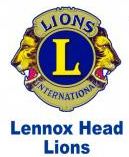 APPLICATION FOR FUNDING	Return Address: PO Box 319	Lennox Head NSW 2478	or lennoxhead.nsw@lions.org.auNOTE:	Following the granting of funds, the Lennox Head Lions Club reserves the right to request that the applicant provide a brief report on the use of these funds.Name of Applicant / CLUB/ Association:Mailing Address:Email address:Contact Person:Phone Number:Club/Association membership Number:(Where appropriate)Amount Requested:Project to be funded:Purpose of project.Please provide a short summary of the project.(Attach further sheets if required)Bank Details:BSB:                           Account                                             Who will benefit from this grant?Are members available to assist with Lions Club projects? (eg market BBQ, raffle sales). If so, who may we contact for assistance? Please incl contact details.Yes / NoSigned:Date: